THE PRESIDENCYREPUBLIC OF SOUTH AFRICAPrivate Bag X1000, Pretoria, 0001NATIONAL ASSEMBLYQUESTIONS FOR WRITTEN REPLYDATE OF PUBLICATION: 17 MARCH 2023QUESTION NUMBER:  980 (NW1098E)980. Mrs L F Tito (EFF) to ask the Minister of Electricity:Whether he has found that he is basically a redundant and/or duplication Minister of a Ministry and/or entity that already falls under the Department of Mineral Resources and Energy and the Department of Public Enterprises; if not, (a) what is his effective organogram and (b) who reports to whom between the Minister of Mineral Resources and Energy, Minister of Public Enterprises and the Minister of Electricity; if so, what are the further relevant details?REPLY: The mandate of the Minister of Electricity was outlined by the President, which is, the implementation of the Energy Action Plan and ending loadshedding. Following various internal processes, the President will make a formal determination as to the assignment of power and functions of the Minister of Electricity. The End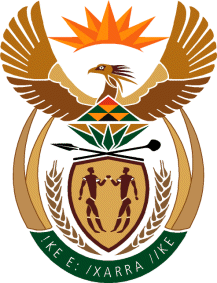 